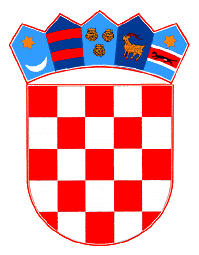    REPUBLIKA HRVATSKAVUKOVARSKO-SRIJMSKA ŽUPANIJA  OPĆINA TOVARNIK OPĆINKI NAČELNIK KLASA: 430-03/22-01/1URBROJ: 2196-28-03-22-1 Tovarnik, 30.06.2022. 	Na temelju članka 7. Uredbe o sastavljanju i predaji izjave o fiskalnoj odgovornosti i izvještaja o primjeni fiskalnih pravila (Narodne novine br. 95/19) i članka 48. Statuta Općine Tovarnik  (Službeni vjesnik Vukovarsko-srijemske županije br. 3/22 )  Općinski načelnik  dana 30.06.2022.godine donosi O D L U K UO mjerilima i načinu korištenja vlastitih prihoda proračunskih korisnikaČlanak 1.	Ovom Odlukom uređuju se prihodi koje proračunski korisnici Općine Tovarnik  ostvari na tržištu obavljanjem osnovne djelatnosti i drugih djelatnosti za koje su registrirane, kao i način korištenja takvih prihoda.	Proračunski korisnici Općine Tovarnik  su:Dječji vrtić „Palčić-Tovarnik“ Članak 2.	Odredbe ove Odluke odnose se na prihode što ih proračunski korisnici ostvare na tržištu (iznajmljivanje prostora i opreme, poslove fotokopiranja, prodaje promotivnih materijala i suvenira, organizacija radionica, tečajeva  i sl.), a koje poslove mogu obavljat i drugi pravni subjekti izvan proračuna i čijim obavljanjem proračunski korisnici ostvaruju prihode u skladu sa Zakonom o proračunu (u daljnjem tekstu: vlastiti prihodi).	Odredbe ove Odluke ne odnose se na sredstva koja Općina Tovarnik  doznačuje i osigurava u svom Proračunu za rad i aktivnosti proračunskih korisnika, kao i sredstva koja proračunski korisnik ostvari po osnovi sufinanciranja odnosno učešća roditelja u cijeni redovnih programa predškolskog odgoja, produženog boravka djece  i prehrane.Članak 3.	Proračunski korisnik – Dječji vrtić je ovlašten ostvarivati vlastite prihode bez prethodne suglasnosti Jedinstvenog upravnog odjela. Jedinstveni upravni odjel ovlašten je od Dječjeg vrtića zahtijevati izvještaj o ostvarenju i načinu raspodjele vlastitih prihoda.  Izvještaj se podnosi dva puta godišnje: za razdoblje siječanj – lipanj do roka za izradu polugodišnjeg konsolidiranog financijskog izvješća, odnosno do 10.srpnja, te za razdoblje siječanj – prosinac do roka za izradu godišnjeg konsolidiranog financijskog izvješća, odnosno do 15.siječnja nakon isteka godine za koju se podnosi.Članak 4.	Vlastiti prihodi proračunskih korisnika uključuju se u Proračun Općine Tovarnik  i raspoređuju se za podmirenje rashoda nastalih realizacijom aktivnosti i projekata temeljem kojih su prihodi ostvareni, a u slučaju da su ostvareni veći prihodi u odnosu na rashode aktivnosti / projekta raspoređuju se na rashode za redovnu djelatnost te rashode za nabavu i održavanje nefinancijske imovine.	Ukoliko proračunski korisnik ostvari više od 10 % iznosa u ukupnom financijskom planu proračunske godine dio iznosa sredstava mogu se namijeniti za isplatu bruto plaća (Dječji vrtić).	Proračunski korisnici su dužni mjerila utvrđena u prethodnom stavku primjenjivati i na korištenje vlastitih prihoda ostvarenih u tekućoj poslovnoj godini, kao i za prenesene viškove prihoda iz ranijih godina.	Obveza uplate prihoda u Proračun utvrđena je Odlukom o izvršavanju proračuna za svaku pojedinu proračunsku godinu.Članak 5.	Upravno vijeće Dječjeg vrtića obvezno je na prijedlog ravnatelja, a u skladu sa aktima Ustanove donijeti  opći akt kojim će se utvrditi uvjeti, kriteriji i način korištenja vlastitih prihoda primjeren poslovanju Ustanove.	Na opći akt  iz prethodnog stavka ove Odluke Dječji vrtić je dužan ishoditi prethodnu suglasnost općinskog načelnika  Općine Tovarnik. Članak 6.	Proračunski korisnici ukoliko ostvare vlastiti prihod dužni su isti evidentirati sukladno propisima kojima je uređeno proračunsko računovodstvo. Članak 7.	Ova Odluka stupa na snagu danom donošenja, bit će objavljena na web stranici Općine Tovarnik te dostavljena proračunskim korisnicima Općine Tovarnik. 									OPĆINSKI NAČELNIK									Anđelko Dobročinac, dipl.ing. 